Стартовала акция «Сообщи, где торгуют смертью».На территории Лабинского района с 14 по 25 марта 2022 года проходит I этап Общероссийской антинаркотической акции «Сообщи, где торгуют смертью».В связи с этим организована работа телефонов доверия, на которые можно сообщить информацию о распространителях наркотических и психоактивных веществ, перевозчиках, наркопритонах и местах хранения наркотиков, а также фактах пропаганды наркотиков:8 (86169) 3-12-12 – антинаркотическая комиссия МО Лабинский район;3-41-58 - Лабинский филиал ГБУЗ «Специализированная психиатрическая больница № 6»;02, 3-21-02 - Отдел МВД России по Лабинскому району.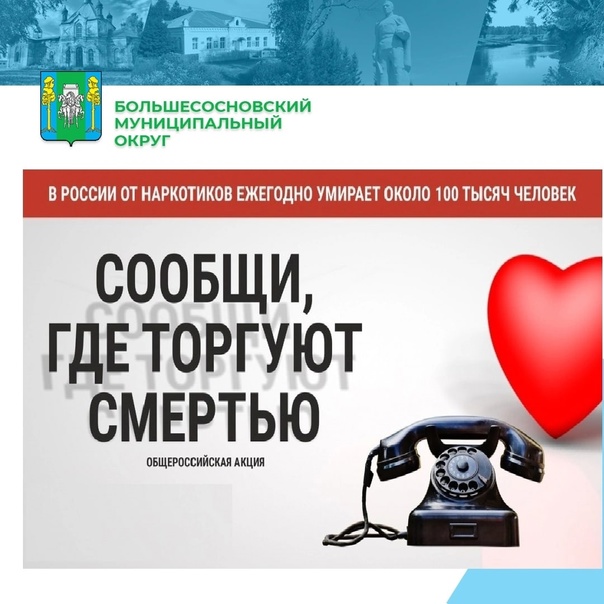 